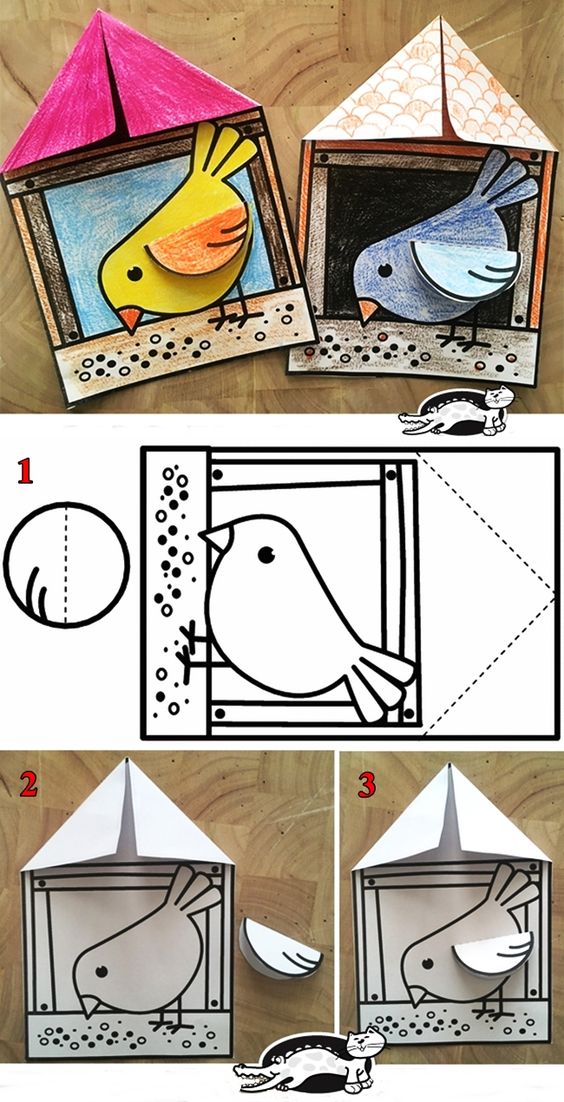 Postup: 1. Vybarvi.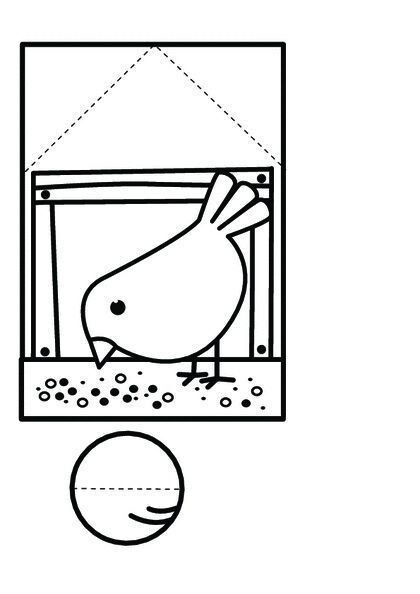                2. Vystříhni.                3. Ohnutím vytvoř střechu                     a křídlo.               4. Přilep křídlo.